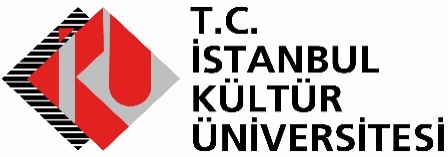 Kitap Alımı SözleşmesiReferans No: 2020/ 10065851Madde 1 - Sözleşmenin tarafları  Bu sözleşme, bir tarafta T.C İstanbul Kültür Üniversitesi (bundan sonra İdare olarak anılacaktır) ile diğer tarafta ………………………………………… (bundan sonra Yüklenici olarak anılacaktır) arasında aşağıda yazılı şartlar dahilinde akdedilmiştir. Madde 2 - Taraflara ilişkin bilgiler 2.1. İdarenin     Adı: T.C İstanbul Kültür Üniversitesi Rektörlüğü     Adresi : Basın Ekspres Yerleşkesi Halkalı Merkez Mahallesi, Basın Ekspres Cad. No:11 34303 Küçükçekmece - İSTANBUL Telefon numarası: +90 (0212) 498 41 41          ç) Faks numarası: +90 (0212) 498 43 06       Elektronik posta adresi (varsa): kultur@iku.edu.tr2.2. Yüklenicinin Adı ve soyadı/Ticaret unvanı: T.C. Kimlik No: Vergi Kimlik No: ç) Yüklenicinin tebligata esas adresi: d) Telefon numarası: Her iki taraf  2.1 ve 2.2. maddelerinde belirtilen adreslerini tebligat adresleri olarak kabul etmişlerdir. Adres değişiklikleri usulüne uygun şekilde karşı tarafa tebliğ edilmedikçe en son bildirilen adrese yapılacak tebliğ ilgili tarafa yapılmış sayılır. Taraflar, yazılı tebligatı daha sonra süresi içinde yapmak kaydıyla, kurye, faks veya elektronik posta gibi diğer yollarla da bildirim yapabilirler. Madde 3 - Sözleşmenin dili  3.1. Sözleşme Türkçe olarak hazırlanmıştır. Madde 4 - Tanımlar  4.1. Bu Sözleşmenin uygulanmasında; Vakıf Yükseköğretim Kurumları İhale Yönetmeliğinde yer alan tanımlar geçerlidir.  Madde 5 - Sözleşmenin konusu işin/alımın tanımı 5.1. Sözleşmenin konusu; İdarenin ihtiyacı olan ve aşağıda miktarı belirtilen ve teknik özellikleri teknik şartnamede düzenlenen “Kitap Alımı” ihale dokümanı ile bu sözleşmede belirlenen şartlar dahilinde Yüklenici tarafından temini ve İdare’ye teslimi işidir. 5.1.1. Sözleşme kapsamında alımı yapılacak mallar: İdarece bir yıl süresince sipariş edilecek olan yayınevi ayırt etmeksizin yurtiçi ve yurt dışında yayınlanmış bütün kitaplar sözleşme kapsamında olacaktır. Alınacak olan kitap adetleri yıl içerisinde verilecek siparişlere istinaden değişkenlik gösterebilir.                                                                                                                                                             5.1.1.2. Bu Sözleşme ile temin edilecek mal/mallar, sözleşme ve eklerinde yer alan düzenlemelere uygun teslim edilecektir.  Madde 6 - Sözleşmenin türü ve bedeli 6.1. İstekli alınacak kitapların liste fiyatı üzerinden teklif ettikleri % (yüzde) iskonto (indirim) oranı üzerinden sözleşme imzalayacaktır.  Madde 7 -  Sözleşme bedeline dahil giderler 7.1. Sözleşme bedeline dahil  olan vergi, resim ve harçlar  7.1.1.Taahhüdün yerine getirilmesine ilişkin ulaşım, stoklama, nakliye, sigorta, vergi, resim ve harç giderleri sözleşme bedeline dahildir. İş bu sözleşmenin imzalanmasından doğan damga vergisi ve diğer sair vergiler Yüklenici tarafından ödenecektir.7.1.2. İlgili mevzuatı uyarınca hesaplanacak Katma Değer Vergisi sözleşme bedeline dahil olmayıp İdare tarafından yükleniciye ödenecektir. Madde 8 - Sözleşmenin ekleri 8.1. İhale dokümanı, bu sözleşmenin eki ve ayrılmaz parçası olup İdareyi ve Yükleniciyi bağlar. Ancak, sözleşme hükümleri ile ihale dokümanını oluşturan belgelerdeki hükümler arasında çelişki veya farklılıklar olması halinde ihale dokümanında yer alan hükümler esas alınır.  8.2. İhale dokümanını oluşturan belgeler arasındaki öncelik sıralaması aşağıdaki gibidir: İdari şartname  Teknik şartname Sözleşme tasarısı  Standart Formlarİskonto Oranı/ Bedeli Üzerinden Teklif Mektubuİskonto Oranı/ Bedeli Teklif Cetveliİş Deneyim BelgesiOrtaklık Beyannamesi8.3. Yukarıdaki belgelerin zeyilnameleri, ait oldukları dokümanın öncelik sırasına sahiptir. Madde 9 - Sözleşmenin süresi 	9.1. 	Sözleşmenin süresi, işe 	başlama tarihinden 	itibaren 3 yıldır. Madde 10 - Malın/İşin teslim alma şekil ve şartları ile teslim programı10.1. Malın teslim edilme/işin yapılma yeri veya yerleri 10.1.1. T.C İstanbul Kültür Üniversitesi 10.2. İşe başlama tarihi 10.2.1. Sözleşmenin imzalandığı tarihten itibaren başlar. 10.3. Teslim programı ve teslim tarihi  3.1. Sözleşmenin imzalandığı tarihten itibaren 3 yıl boyunca idare tarafından talep edilecek olan kitaplar talep edilen şekilde teslim edilecektir. 10.4. Teslim programında değişiklik 10.4.1. Yüklenici, İdarece onaylanmış teslim programına uymak zorundadır. Ancak zorunlu hallerde İdarenin uygun görüşü ile teslim programında değişiklik yapılabilir. İdarece onaylanan bir süre uzatımı bulunduğu takdirde, yüklenici bu hususun kendisine tebliği tarihinden başlamak üzere beş iş günü içinde yeni duruma göre bir teslim programı düzenlemek zorundadır. Madde 11 - Teminata ilişkin hükümler 11.1. Kesin teminatın miktarı ve süresi:  11.1.1. Kesin teminat alınmayacaktır. Madde 12 - Ödeme yeri ve şartları 12.1. Ödeme yeri  12.1.1. İdare tarafından sözleşmeye ilişkin ödemeler hatalı, kusurlu ve eksik işlere ilişkin hükümleri saklı kalmak kaydı ile yüklenici’nin banka hesabına yapılacaktır.Yüklenici tarafından alım konusu malın, sözleşme ve ihale dokümanına uygun şekilde teslim edilmesi koşuluyla ödemelere ilişkin hususlar ve ödeme zamanı aşağıda düzenlenmiştir. 12.2. Ödeme koşulları ve zamanı 12.2.1. Ödemeye esas para birimi Türk Lirası’dır. Yurtdışından temin edilecek basılı kitaplar için idarece sipariş verilen günkü Merkez Bankası döviz alış kuru dikkate alınarak Türk Lirası cinsinden ödeme yapılacaktır.12.2.2. 	 İdare talep ettiği kitaplar için düzenlenen fatura tarihinden sonra 30 (otuz) gün içinde Yüklenici’nin banka hesabına ödemeyi yapacaktır.Madde 13 - Avans verilmesi şartları ve miktarı 13.1. 	Yükleniciye 	taahhüdün 	gerçekleştirilmesi 	sırasında avans verilmeyecektir. Madde 14 - Fiyat Farkı 14.1. Fiyat farkı verilmeyecektir. 14.1.1. Sözleşmede yer alan fiyat farkına ilişkin esas ve usullerde sözleşme imzalandıktan sonra değişiklik yapılamaz. Madde 15 - Alt yüklenicilere ilişkin bilgiler ve sorumluluklar Alt yüklenici çalıştırılmayacaktır. Madde 16 - Yüklenicinin yükümlülükleri 16.1. Yüklenicinin genel yükümlülükleri 16.1.1. Yüklenici, işlere gereken özen ve ihtimamı göstermeyi, sözleşme konusu malı/işi, sözleşme ve ihale dokümanlarına göre belirlenen süre, miktar ve bedel dahilinde gerçekleştirmeyi ve oluşabilecek kusurları sözleşme hükümlerine uygun olarak gidermeyi kabul ve taahhüt eder.  Yüklenici, üstlenmiş olduğu iş ve bu işe ilişkin programa uygun olarak, zorundadır. İdarenin uyarı ve talimatlarına uymaması veya sözleşmede belirtilen yükümlülüklerin ihlal edilmesi nedeniyle, İdarenin ve/veya üçüncü şahısların bir zarara uğraması halinde, her türlü zarar ve ziyan yükleniciye tazmin ettirilir.  16.1.2. Yüklenici, işin yapımı sırasında Vakıf Yükseköğretim Kurumları Yönetmeliği ile yürürlükteki diğer kanun, tüzük, yönetmelik ve benzeri mevzuat hükümlerine de uymakla yükümlüdür. Yüklenicinin bu yükümlülüğünü ihlal etmesi nedeniyle ortaya çıkan zararlar ile üçüncü kişilere, çevreye veya İdare personeline verilen zarar ve ziyandan Yüklenici sorumludur. Bu şekilde meydana gelen zarar ve ziyanın İdarece tazmin edilmesi halinde, tazmin bedeli Yüklenicinin alacaklarından kesilmek suretiyle tahsil edilir. Yükleniciden yapılacak kesintilerin İdare alacağını karşılayamaması durumunda kalan miktar, Yüklenicinin kesin teminatı ile varsa ek kesin teminatı paraya çevrilmek suretiyle karşılanır. İdare alacağının bu şekilde dahi tahsil edilemediği durumlarda, alacak miktarı genel hükümlere göre Yükleniciden tahsil edilir.  16.1.3. Yüklenici, sözleşme konusu basılı kitapların İdareye teslimine kadar korunmasından sorumludur. Yüklenici, basılı kitapların İdareye tesliminden önce deprem, su baskını, toprak kayması, fırtına, yangın, hırsızlık, üçüncü kişiler tarafından verilecek zararlar dahil olmak üzere malın zayii, kısmen veya tamamen hasar görmesi gibi durumlarda basılı kitapları yenisi ile değiştirmek zorundadır. 16.1.4. Yüklenici, yetkili kuruluşlarca alım konusu malın basılı kitapların piyasaya arzına ve ürün güvenliğine ilişkin yaptıkları düzenlemelere uygun teslim etmek zorundadır. 16.2. Yüklenicinin montaja ilişkin yükümlülükleri 16.2.1. Bu madde boş bırakılmıştır.16.3. Basılı kitapların taşınması  16.3.1. Yüklenici, iş için gerekli tüm, basılı kitapların ambalajlanmasından, yüklenmesinden, taşınmasından, teslim edilmesinden, boşaltılmasından, depolanmasından ve korunmasından sorumludur. Basılı kitapların taşınması sırasında meydana gelebilecek her türlü hasardan Yüklenici sorumludur.  Madde 17 - Ambalajlama 17.1. Sözleşme konusu basılı kitapların teknik şartnamesinde aksi kararlaştırılmadığı durumlarda, orijinal ambalajında teslim edilecektir. 17.2. Basılı kitapların uygun şekilde ambalajlanmaması nedeniyle meydana gelebilecek hasar, zarar ve eksiklikler Yükleniciye aittir.  Madde 18 - Reklam yasağı18.1. Yüklenici, İdare tarafından yazılı olarak izin verilmediği sürece, temin ettiği basılı kitaplar ile ilgili olarak İdarenin adını broşür veya herhangi bir tanıtım vasıtasında kullanamaz, ilan edemez. Madde 19 - Fikri ve sınai mülkiyet hakları 19.1. Yüklenici, Sözleşme hükümlerine göre sağlayacağı basılı kitapların bedellerini ödeyecektir.  19.2. Yüklenici üstlendiği yükümlülükleri yerine getirmesi sırasında veya getirmesi nedeniyle, ilgili mevzuat hükümleri gereğince koruma altına alınmış fikri ve/veya sınai mülkiyet konusu olan bir hak ve/veya menfaatin ihlal edilmesi halinde, bundan kaynaklanan her türlü idari, hukuki, cezai ve mali sorumluluk kendisine aittir. Yüklenici bu konuda İdareden herhangi bir talepte bulunamaz. Buna rağmen İdare hukuksal bir yaptırımla karşı karşıya kalırsa, diğer hakları saklı kalmak kaydıyla Yükleniciye rücu eder. İdarenin talebi üzerine Yüklenici, sözleşme imzalanmadan önce, üstleneceği hizmetin fikri ve sınai mülkiyet konusu olup olmadığını, eğer bu kapsamda ise konuya ilişkin kendisine ve üçüncü kişilere ait hak ve yükümlülükleri, İdareye tam olarak bildirmek ve belgelendirmek zorundadır.  19.3. Yüklenici, mal üzerindeki fikri ve/veya sınai mülkiyet konusu hak veya eser üzerindeki hakların lisanslarını ihtiyaç olması halinde İdare adına temin edecektir.  Madde 20 - Sözleşmede değişiklik yapılması 20.1. Sözleşme imzalandıktan sonra, sözleşme bedelinin aşılmaması ve İdare ile yüklenicinin karşılıklı olarak anlaşması kaydıyla, aşağıda belirtilen hususlarda sözleşme hükümlerinde değişiklik yapılabilir: İşin yapılma veya teslim yeri. İşin süresinden önce yapılması veya teslim edilmesi kaydıyla işin süresi ve bu süreye uygun olarak ödeme şartları. 20.2. Bu hallerin dışında sözleşme hükümlerinde değişiklik yapılamaz ve ek sözleşme düzenlenemez.  Madde 21 – Süre uzatımı verilebilecek haller ve şartları  21.1. Mücbir sebepler nedeniyle süre uzatımı verilebilecek haller aşağıda sayılmıştır. 21.1.1. Mücbir sebepler: Doğal afetler. Kanuni grev. Genel salgın hastalık. ç) Kısmi veya genel seferberlik ilanı. 21.1.2. Yukarıda belirtilen hallerin mücbir sebep olarak kabul edilmesi ve yükleniciye süre uzatımı verilebilmesi için, mücbir sebep olarak kabul edilecek durumun;      a)  Yüklenicinin kusurundan kaynaklanmamış olması, Taahhüdün yerine getirilmesine engel nitelikte olması, Yüklenicinin bu engeli ortadan kaldırmaya gücünün yetmemesi, ç)  Mücbir sebebin meydana geldiği tarihi izleyen yirmi gün içinde yüklenicinin İdareye yazılı olarak bildirimde bulunması, Yetkili merciler tarafından belgelendirilmesi, zorunludur. 21.2. İdareden kaynaklanan nedenlerle süre uzatımı verilecek haller 21.2.1. İdarenin sözleşmenin ifasına ilişkin yükümlülüklerini yüklenicinin kusuru olmaksızın, öngörülen süreler içinde yerine getirmemesi ve bu sebeple sorumluluğu yükleniciye ait olmayan gecikmelerin meydana gelmesi, bu durumun taahhüdün yerine getirilmesine engel nitelikte olması ve yüklenicinin bu engeli ortadan kaldırmaya gücünün yetmemiş olması halinde, işi engelleyici sebeplere ve yapılacak işin niteliğine göre, işin bir kısmına veya tamamına ait süre en az gecikilen süre kadar uzatılır.  21.2.2. Yükleniciye süre uzatımı verilmesi halinde, yüklenici yeni teslim sürelerini gösterir teslim programını en geç beş iş günü içinde İdareye bildirir.  21.3. İş artışı yapılması durumunda işin süresi, bu artışla orantılı olarak işin ilgili kısmı veya tamamı için uzatılır. Madde 22 - Bildirimler, olurlar, onaylar, belgeler ve tespitler  22.1. İdare ve Yüklenici arasında sözleşmenin uygulanmasına yönelik her türlü işlem yazılı yapılır. Sözleşmeye göre taraflardan birinin işin yürütülmesi ve malın teslim edilmesine ilişkin bir izin, onay, belge, olur vermesi veya tespit yapması, ihbar, çağrı veya davette bulunması gerektiğinde bu işlemler taraflar arasında yazılı olarak yapılır. 22.2. İdare veya Yüklenici, sözleşmenin yürütülmesi ve/veya malın teslim edilmesine ilişkin tespit yapılmasını gerektiren durumlarda, bu tespiti yazılı olarak yapar veya yaptırır ve tutanağa bağlar. Madde 23 - Yüklenicinin vekili 23.1. Yüklenici, bu sözleşmeden kaynaklanan yükümlülüklerini yerine getirirken İdarenin onayı ile sorumlu bir vekil atayabilir. Bu durumda Yüklenici, sözleşmenin imzalanmasından sonra İdarenin uygun göreceği bildirim süreleri ve koşullar dahilinde noterlikçe tanzim edilecek yetki belgesi ile birlikte yetkili temsilcisinin (yüklenici vekili) adı, soyadı, adres ve telefonlarını İdareye bildirmekle yükümlüdür.  23.2. Yüklenici vekili, muayene ve kabul işlemleri sırasında, İdarenin yetkili birimleri veya komisyonları ile birlikte çalışacaktır.  Madde 24 – Denetim, muayene ve kabul işlemleri24.1. Vakıf Yükseköğretim Kurumları ihale yönetmeliği hükümlerine göre muayene ve kabul işlemleri yapılacaktır. 24.2. Bu sözleşme ve eklerinde, muayene ve kabul işlemlerine ilişkin düzenlenmeyen hususlarda; ilgili ihale düzenlemeleri dikkate alınacaktır.Madde 25 - Ödeme belgelerinin düzenlenmesi 25.1. Yüklenicinin yıl içerisinde idare tarafından verilen siparişler kapsamında teslim edeceği basılı kitapların her teslimatta; Sözleşme başlangıcından itibaren teslim edilen basılı kitapların miktarı, b) Basılı kitapların sözleşme ve ekinde yer alan teknik şartnameye uygunluğu, bir kabul tutanağı ile tespit edilir. Tutanak sonucunda komisyon malların kalitesini, teknik şartnamede belirtilen özelliklere uygunluğu ile varsa hatalı ve kusurlu olanları belirtir. Komisyon burada yazılanlarla sınırlı olmaksızın, kendi görev ve yetkileri dahilinde varsa ilave görüşlerine de sözleşme ve teknik şartname çerçevesinde komisyonun görev ve yetkileri dahilinde raporunda yer verir. 25.2. Komisyon tarafından, raporun sonuç bölümünde basılı kitapların hatasız kabulü ile basılı kitapların gerekli özellikleri taşımaması ya da teknik şartnamesine uymaması halinde reddini içerir rapor düzenlenir ve İdareye sunulur.  25.3. İdare, kabule ilişkin belgeyi ödeme belgesinin eki yapmak suretiyle malın bedelinin ödenmesine ilişkin mevzuatına uygun bir ödeme belgesi düzenleyerek ödeme işlemlerini başlatır. Ancak akreditif ve avans ödemelerinde, ödeme yapılabilmesi muayene kabul işlemlerinden muaftır.  Madde 26 - Sözleşmenin devir şartları 26.1. Bu sözleşme devredilemez. Madde 27 - Sözleşme ve eklerine uymayan işler 27.1. Yüklenici teslim, ambalajlama şekli ve durumu, sözleşme ve şartnamelere uymayan veya eksik ve kusurlu oldukları tespit edilen basılı kitapları İdarenin talimatı ile belirlenen süre içinde bedelsiz olarak değiştirmek veya düzeltmek zorundadır. Bundan dolayı bir gecikme olursa bu sözleşmenin gecikme cezasına ilişkin hükümleri uygulanır. Madde 28 - Gecikme halinde uygulanacak cezalar ve kesintiler ile sözleşmenin feshi 28.1. İdare tarafından, bu sözleşmede belirtilen süre uzatımı halleri hariç, Yüklenicinin, sözleşmeye uygun olarak basılı kitapların süresinde teslim etmemesi halinde 10(on) gün süreli yazılı ihtar yapılarak gecikme cezası uygulanır. 28.2. Yüklenicinin, sözleşmeye uygun olarak basılı kitapların süresinde teslim etmemesi halinde teslim konusu olan basılı kitap siparişi tutarının binde 5’i oranında geciktiği hergün için günlük gecikme cezası uygulanır.28.3. Gecikme cezası, ayrıca protesto çekmeye gerek kalmaksızın yükleniciye yapılacak ödemelerden kesilir. Bu ceza tutarı; ödemelerden ve kesin teminat ile varsa ek kesin teminatlardan karşılanamaması halinde Yükleniciden ayrıca tahsil edilir. 28.4. İhtarda belirtilen sürenin bitmesine rağmen aynı durumun devam etmesi halinde, ayrıca protesto çekmeye gerek kalmaksızın kesin teminat ve varsa ek kesin teminatlar gelir kaydedilir ve sözleşme feshedilerek, alım konusu iş genel hükümlere göre tasfiye edilir.  28.5. Vakıf Yükseköğretim Kurumları İhale Yönetmeliği gereğince; “Sözleşmenin uygulanması sırasında yasak fiil veya davranışlarda bulunduğunun tespit edilmesi halinde ise ayrıca protesto çekmeye gerek kalmaksızın kesin teminat ve varsa ek kesin teminatlar gelir kaydedilir ve sözleşme feshedilerek hesabı genel hükümlere göre tasfiye edilir.” 28.6. İdareye süresi içerisinde teslim edilen basılı kitapların muayene ve kabulü için İdare tarafından yapılan inceleme sırasında geçen süreler işin süresinden sayılmaz. Son teslim tarihinden önce teslim edilen ve sözleşme ve eklerine uygun olmayan basılı kitapların sözleşme şartlarına uygun basılı kitaplar ile değiştirilmesi için teslim süresi içerisinde bir defaya mahsus yükleniciye teslim imkanı verilir. Ancak verilen süre içerisinde yeni basılı kitapların tesliminin yapılmaması veya teslim edilen basılı kitapların sözleşme ve eklerine uygun olmaması halinde, yukarıdaki düzenlemeler çerçevesinde ihtar yapılır. Madde 29 - Sözleşmenin feshi ve işin tasfiyesi 29.1. İdarenin sözleşmeyi feshetmesi 29.1.1.  İdare, aşağıda belirtilen hallerde sözleşmeyi fesheder: Yüklenicinin taahhüdünü ihale dokümanı ve sözleşme hükümlerine uygun olarak yerine getirmemesi veya işi süresinde bitirmemesi üzerine, bu sözleşmenin gecikme cezasını düzenleyen maddesinde belirlenen oranda gecikme cezası uygulanmak üzere, İdarenin bu sözleşmede belirlediği süreyi ve açıklamaları içeren ihtarına rağmen aynı durumun devam etmesi,  Sözleşmenin uygulanması sırasında Yüklenicinin Vakıf Yükseköğretim Kurumları İhale Yönetmeliğinde sayılan yasak fiil veya davranışlarda bulunduğunun tespit edilmesi, hallerinde, ayrıca protesto çekmeye gerek kalmaksızın kesin teminat ve varsa ek kesin teminatlar gelir kaydedilir ve sözleşme feshedilerek hesabı genel hükümlere göre tasfiye edilir. 29.2. Yüklenicinin sözleşmeyi feshetmesi  29.2.1. Yüklenici, sözleşme yapıldıktan sonra, mücbir sebep halleri dışında, mali acz içinde bulunması nedeniyle taahhüdünü yerine getiremeyeceğini gerekçeleri ve bunları kanıtlayan belge ya da kararlar ile birlikte yazılı olarak İdareye bildirmesi halinde, ayrıca protesto çekmeye gerek kalmaksızın kesin teminat ve varsa ek kesin teminatlar gelir kaydedilir ve sözleşme feshedilerek hesabı genel hükümlere göre tasfiye edilir.  29.3. Sözleşmeden önceki yasak fiil veya davranışlar nedeniyle fesih 29.3.1. Yüklenicinin, ihale sürecinde Vakıf Yükseköğretim Kurumları İhale Yönetmeliğine göre yasak fiil veya davranışlarda bulunduğunun sözleşme yapıldıktan sonra tespit edilmesi halinde, kesin teminat ve varsa ek kesin teminatlar gelir kaydedilir ve sözleşme feshedilerek hesabı genel hükümlere göre tasfiye edilir. Ancak, taahhüdün en az % 80’inin tamamlanmış olması ve taahhüdün tamamlattırılmasında kamu yararı bulunması kaydıyla; İvediliği nedeniyle taahhüdün kalan kısmının yeniden ihale edilmesi için yeterli sürenin bulunmaması, Taahhüdün başka bir yükleniciye yaptırılmasının mümkün olmaması, Yüklenicinin yasak fiil veya davranışının taahhüdünü tamamlamasını engelleyecek nitelikte olmaması,  hallerinde, İdare sözleşmeyi feshetmeksizin yükleniciden taahhüdünü tamamlamasını isteyebilir ve bu takdirde yüklenici taahhüdünü tamamlamak zorundadır. Ancak bu durumda, Yüklenici hakkında İstanbul Kültür Üniversitesi İhale İşlemleri Yönetmeliği hükmüne göre işlem yapılır ve yükleniciden kesin teminat ve varsa ek kesin teminatların tutarı kadar ceza tahsil edilir. Bu ceza hakedişlerden kesinti yapılmak suretiyle de tahsil edilebilir.” 29.4. Mücbir sebeplerden dolayı sözleşmenin feshi  29.4.1. Mücbir sebeplerden dolayı sözleşmenin feshedilmesi halinde, sözleşme konusu işlere ilişkin hesap genel hükümlere göre tasfiye edilerek, kesin teminat ve varsa ek kesin teminatlar iade edilir.  Madde 30 - Fesih tarihinin belirlenmesi 30.1. Vakıf Yükseköğretim Kurumları İhale Yönetmeliğinde yer alan yasak fiil ve davranışların tespit tarihi itibariyle sözleşme feshedilmiş sayılır. Bu tarihleri izleyen yedi gün içinde İdare tarafından fesih kararı alınır. Bu karar, karar tarihini izleyen beş gün içinde Yükleniciye bildirilir.” 30.2. Vakıf Yükseköğretim Kurumları İhale Yönetmeliğine göre sözleşmenin feshedilmesi halinde, kesin teminat ve varsa ek kesin teminatlar alındığı tarihten gelir kaydedileceği tarihe kadar Türkiye İstatistik Kurumu tarafından yayımlanan aylık toptan eşya fiyat endeksine göre güncellenir. Güncellenen tutar ile kesin teminat ve varsa ek kesin teminatların tutarı arasındaki fark Yükleniciden tahsil edilir. Ödemelerden kesinti yapılmak suretiyle teminat alınan hallerde, alıkonulan tutar gelir kaydedileceği gibi, sözleşmenin feshedildiği tarihten sonra yapılmayan iş miktarına isabet eden teminat tutarı da aynı şekilde güncellenerek Yükleniciden tahsil edilir. Gelir kaydedilen teminatlar, Yüklenicinin borcuna mahsup edilemez.”  30.3. Vakıf Yükseköğretim Kurumları İhale Yönetmeliğine göre sözleşmenin feshedilmesi halinde, Yüklenici, hakkında yönetmelikte belirtilen hükümlere göre işlem yapılır. Ayrıca, sözleşmenin feshi nedeniyle İdarenin uğradığı zarar ve ziyan Yükleniciye tazmin ettirilir.” İdare fesih işleminden sonra işi, Vakıf Yükseköğretim Kurumları İhale İşlemleri Yönetmeliğinde belirlenen usullerden uygun olan biri ile ihale etmekte serbesttir. Geri kalan işlerin başka bir yükleniciye yaptırılmasından dolayı Yüklenici, hiçbir hak iddiasında bulunamaz. Madde 31 - Fesih halinde yapılacak işlemler 31.1. Sözleşmenin feshi halinde, Yüklenici, teslim işlemlerini durdurur. İdare tarafından ilgili mevzuata ve sözleşmeye uygun olarak verilen diğer talimatları yerine getirir. 31.2. Fesih tarihi itibariyle İdare, Yüklenici tarafından teslim edilen basılı kitap miktarlarını, Sözleşme gereğince Yükleniciye ödenmesi gereken değerleri tespit eder.  31.3. Sözleşmede hüküm olmayan hallerde, genel hükümlere göre işlem yapılır.  31.4. Sözleşmenin feshedilmesi halinde, Yüklenicinin kesin teminatı ve varsa ek kesin teminatı: Tedavüldeki Türk parası ise doğrudan doğruya, Banka teminat mektubu ise bankadan tahsil edilerek,  Devlet tahvilleri, Hazine kefaletini haiz tahviller ise paraya çevrilmek suretiyle, gelir kaydedilir. Gelir kaydedilen kesin teminat, Yüklenicinin borcuna mahsup edilemez. İdare 15 gün öncesinden yazılı bildirimde bulunmak kaydı ile ve her ne ad altında olursa olsun zarar ve ziyan tazminatı ödemeksizin ve sebep belirtmeksizin süresinden önce sözleşmeyi her zaman tek taraflı olarak fesih etme hakkını saklı tutar. YÜKLENİCİ, sözleşmenin süresinden önce fesih sebebiyle İKÜ’den, hak ediş , mahrum kalınan kar, herhangi bir tazminat  ve sair  hiçbir nam altında  tazminat talep etmeyeceğini kabul, beyan ve taahhüt eder.Sözleşme tek taraflı feshi halinde Yüklenici taşımaya ilişkin yeni ihale sonuçlanıncaya  kadar hizmeti  işbu sözleşme hükümlerine uygun olarak ve aynı standartlarda sürdürecektir.Madde 32 – Yüklenicinin ölümü, iflası, ağır hastalığı, tutukluğu veya mahkumiyeti   32.1. Yüklenicinin ölümü, iflası, ağır hastalığı, tutukluluğu veya özgürlüğü kısıtlayıcı bir cezaya mahkumiyeti Vakıf Yükseköğretim Kurumları İhale İşlemleri Yönetmeliğinin ilgili hükümlerine göre işlem tesis edilir.  32.2. Ortak girişimce yerine getirilen taahhütlerde, ortaklardan birinin ölümü, iflası, ağır hastalığı, tutukluğu veya özgürlüğü kısıtlayıcı bir cezaya mahkumiyeti hallerinde de Vakıf Yükseköğretim Kurumları İhale İşlemleri Yönetmeliğinin ilgili hükümlerine göre işlem tesis edilir.  Madde 33 - Kabulden sonraki hata ve ayıplardan sorumluluk 33.1. İdare, teslim edilen basılı kitaplarda hileli malzeme kullanılması veya basılı kitapların teknik gereklerine uygun olarak imal edilmemiş olması veya basılı kitapların gizli ayıpların olması halinde, basılı kitapların teknik şartnameye uygun başka bir basılı kitap ile değiştirilmesi veya işin teknik şartnameye uygun hale getirilmesini Yükleniciden talep eder. Basılı kitapların İdare tarafından kabul edilmesi yüklenicinin sözleşme hükümlerine uygun basılı kitap teslimi hususundaki sorumluluğunu ortadan kaldırmaz. Madde 34 - Yüklenicinin ceza sorumluluğu 34.1. İş tamamlandıktan ve kabul işlemi yapıldıktan sonra tespit edilmiş olsa dahi, Vakıf Yükseköğretim Kurumları İhale Yönetmeliği gereğince; “Bu yasak fiil veya davranışlarda bulunanlar, ihale dışı bırakılırlar. Yasak fiil ve davranışta bulunulduğu sözleşme imzalandıktan sonra tespit edilirse kesin teminat gelir kaydedilir ve genel hükümlere göre ihale tasfiye edilir. Üniversitemiz tarafından yasak fiil veya davranışlarda bulunanlar hakkında uygulayacakları yaptırımlara ilişkin olarak mütevelli heyet kararı alınır. Alınan bu kararlar üniversitemizce ilan edilir.” Madde 35 - Anlaşmazlıkların çözümü 35.1. İstanbul Bakırköy Mahkemeleri ve İcra Daireleri Yetkilidir. Madde 36 - Hüküm bulunmayan haller 36.1. Bu sözleşme ve eklerinde hüküm bulunmayan hallerde, Vakıf Yükseköğretim Kurumları İhale Yönetmeliği ve ilgisine göre 4734 sayılı Kanun ve 4735 sayılı Kanun hükümleri, bu Kanunlarda hüküm bulunmaması halinde ise Borçlar Kanunu hükümleri uygulanır.  Madde 37 - Diğer hususlar 37.1. Yüklenici, ürünlerin 5846 sayılı Fikir ve Sanat Eserleri Kanunu ile Bandrol Uygulamasına İlişkin Usul ve Esaslar Hakkında Yönetmeliğe konu olduklarını işbu sözleşmeye konu tüm ürünlerin ilgili kanun maddeleri kapsamında İdareye bandrollü olarak teslim edeceğini ve ancak bu şart ile işbu şartname kapsamında satış ve dağıtıma konu edileceğini kabul, beyan ve taahhüt etmiştir. Aksi halde İdare bandrolsüz ürünleri teslim almayacak olup oluşacak tüm zarardan Yüklenici sorumlu olacaktır.  37.2. Öngörülemeyen durumlar nedeniyle iş artışının zorunlu olması halinde, işin; a) Sözleşmeye konu hizmet içinde kalması,  b) İdareyi külfete sokmaksızın asıl işten ayrılmasının teknik veya ekonomik olarak mümkün olmaması,  şartlarıyla, sözleşme bedelinin  % 20 'sine kadar oran dahilinde, süre hariç sözleşme ve ihale dokümanındaki hükümler çerçevesinde ilave iş aynı yükleniciye yaptırılabilir. İşin bu şartlar dahilinde tamamlanamayacağının anlaşılması durumunda ise artış yapılmaksızın hesabı genel hükümlere göre tasfiye edilir. Bu durumda, yüklenicinin sözleşme bedeli tamamlanıncaya kadar işi ihale dokümanı ve sözleşme hükümlerine uygun olarak yerine getirmesi zorunludur. Bu ihalede Bu ihalede Vakıf Yükseköğretim Kurumları İhale Yönetmeliği çevresinde iş eksilişi yapılabilir. İhale konusu işin sözleşme bedelinin % 80'inden daha düşük bedelle tamamlanacağının anlaşılması halinde ise, yükleniciye, yapmış olduğu gerçek giderler ve yüklenici kârına karşılık olarak, sözleşme bedelinin % 80'i ile sözleşme fiyatlarıyla yaptığı işin tutarı arasındaki bedel farkının % 5'i ödenir. 37.3. Gizlilik ve KVKK Taahhüdü;Taraflar (YÜKLENİCİ, ÜNİVERSİTE) diğer tarafın ürünleriyle, kayıt ve defterleriyle ve faaliyetleriyle ilgili bilgilerin ve karşılıklı olarak gizli addedilen diğer bilgilerin gizli olduğunu ve üçüncü kişilere (kişi, kurum, kuruluş, firma şirket vb.) ifşa yasağına tabi olduğunu, söz konusu bilgileri gizli tutmayı, geçerli kanunlar ve yasal maddeler gerektirmedikçe hiçbir gerekçe ile bu bilgileri üçüncü kişilere vermemeyi, öğrenilmemesi için gerekli tedbirleri almayı, b yükümlülüklere kendi personeli veya sair ilgili kişilerinde uymasını sağlamayı, gizli bilgilerin üçüncü kişilerin bilgisine, yararına ve kullanılmasına sunmamayı kabul ve taahhüt ederler.YÜKLENİCİ iş bu sözleşmede yer alan gizlilik maddesi hükmü gereği kişisel bilgilerin gizliliğini korumak ve bilgi temininde güvenliği sağlamak üzere, kişilerin onayı olmadan kişisel bilgilerini kullanmamayı Kişisel Bilgilerin kullanılmasında, '6698 Sayılı Kişisel Verilerin Korunması Kanunu'na’ ve tamamen uluslararası alanda kabul edilen mahremiyet koruma standartlarına uymayı taahhüt etmektedir. YÜKLENİCİ veri işleyen sıfatı ile gerek iş bu sözleşmede gereğince T.C. İstanbul Kültür Üniversitesi adına yapacağı kişisel verilerin işlenmesine ilişkin tüm eylemlerin/işlemlerin her zaman yürürlükte bulunan ilgili kanun ve düzenlemeler ile ileride yürürlüğe girebilecek olan kişisel verilerin korunması alanındaki her türlü mevzuata ve bunlarda yapılacak değişikliklere uygun olacağını kabul,  beyan ve taahhüt eder.YÜKLENİCİ, Kişisel Verilere gerek kendi personeli gerek yardımcı şahısları tarafından ve gerekse üçüncü taraflarca yetkisiz erişilmesini ve Kişisel Verilerin işlenmesini, aktarımı, amacı dışında kullanılmasını engelleyecek şekilde hukuki, teknik ve çevresel olarak tüm gerekli önlemleri almakla yükümlü olduğunu, bu kapsamda alınacak önlemlerin her halükarda (varsa) yürürlükteki mevzuat veya benzer alanlarda faaliyet gösteren basiretli bir tacir tarafından nezdinde saklanan Kişisel Verilerin güvenliği için alınan önlemlerden daha az olmayacağını, KVKK m.12 f.2 gereğince kişisel verilerin sağlanması konusunda sorumlu olduğunu kabul, beyan ve taahhüt eder.Tüm kişisel verileri işbu Sözleşme süresince ve Sözleşme’nin sona ermesinden itibaren süresiz olarak gizli tutmayı; işlenen kişisel verileri sadece işbu Sözleşme’nin ifası amacıyla kullanmayı, başka amaçlarla kullanmamayı ve ilgili mevzuatta öngörülen haller dışında kişisel verileri T.C. İstanbul Kültür Üniversitesinin önceden yazılı şekilde onayını almadan hiçbir şekilde 3. Kişilere ifşa etmemeyi ya da aktarmamayı, çoğaltmamayı ve kopyalamamayı kabul, beyan ve taahhüt eder.Tüm bu bilgiler ticari alanda genelde kullanılan, kamuya açık olan veya başka bir yerde benzer bir iş/hizmet sırasında öğrenilen genel bilgileri içermez. Tüm Gizli Bilgiler, her bir Tarafça sıkı bir gizlilikle korunur ve Taraflarca sadece işbu Sözleşmeden doğan yükümlülüklerini yerine getirmek için kullanılabilir. İşbu Sözleşme’nin feshi halinde, tüm Gizli Bilgiler elde edilen Tarafa iade edilecek veya usulünce imha olunacaktır. Taraflar, işbu Sözleşme ile ilgili olan konularda ve işbu Sözleşmenin ifasına ilişkin olarak, 6698 sayılı Kişisel Verilerin Korunması Kanunu ve ilgili ikincil mevzuat uyarınca tabi oldukları hukuki, idari ve teknik yükümlülükleri karşılıklı olarak ve eksiksiz bir biçimde yerine getirmeyi ve karşı Tarafın bahsi geçen mevzuat kapsamındaki yükümlülüklerini yerine getirmesini engelleyici davranışlardan kaçınmayı kabul ve taahhüt etmektedirler. Taraflardan herhangi birinin bahsi geçen mevzuat kapsamındaki yükümlülüklerini ihlal etmesi veya yerine getirmemesi dolayısıyla karşı Tarafın hukuki, idari veya cezai bir yaptırıma uğraması halinde, ihlal eden Taraf zarara uğrayan Tarafın zararını ilk talepte ve tamamen karşılayacaktır. İş bu gizlilik ve KVKK hükümleri sözleşme süresi ile sınırlı değildir.38.4. Bu ihaleden kaynaklanan yüklenici alacağı temlik yoluyla 3. Kişilere devredilemez.Madde 39 - Yürürlük 39.1. Bu sözleşme taraflarca imzalandığı tarihte yürürlüğe girer. Madde 40 - Sözleşmenin imzalanması 40.1. Bu sözleşme 40 (kırk) maddeden ibaret olup, İdare ve Yüklenici tarafından tam olarak okunup anlaşıldıktan sonra  ../../.... tarihinde 1 (Bir) nüsha olarak imza altına alınmıştır. Ayrıca İdare, Yüklenicinin talebi halinde sözleşmenin “aslına uygun idarece onaylı suretini” düzenleyip yükleniciye verecektir.  	İDARE 	 	 	 	 	YÜKLENİCİ 